Как поставить ребенка на очередь в детский сад через интернет1. Зайдите на Портал госуслуг Красноярского края gosuslugi.krskstate.ru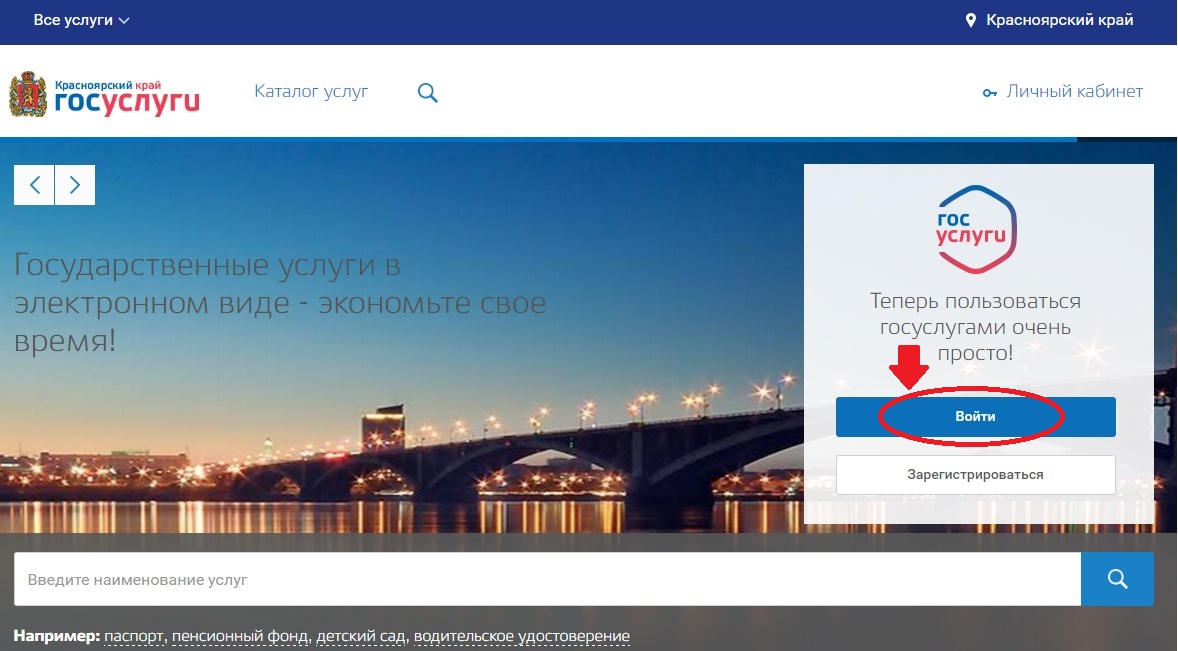 2. Нажмите на кнопку "Войти" (правый верхний угол). Вы будете перенаправлены на страницу единого портала госуслуг. Введите свой логин и пароль от портала госуслуг, если Вы уже были зарегистрированы ранее или зарегистрируйтесь, если Вы делаете это впервые. Обращаем внимание, что при регистрации необходимо подтвердить личность в центре обслуживания. После авторизации в правом верхнем углу высвечивается Ваше ФИО.3. В строке поиска введите "детский сад".4. Выберите услугу "Прием заявлений, постановка на учет и зачисление детей в образовательные учреждения, реализующие основную образовательную программу дошкольного образования (детские сады)".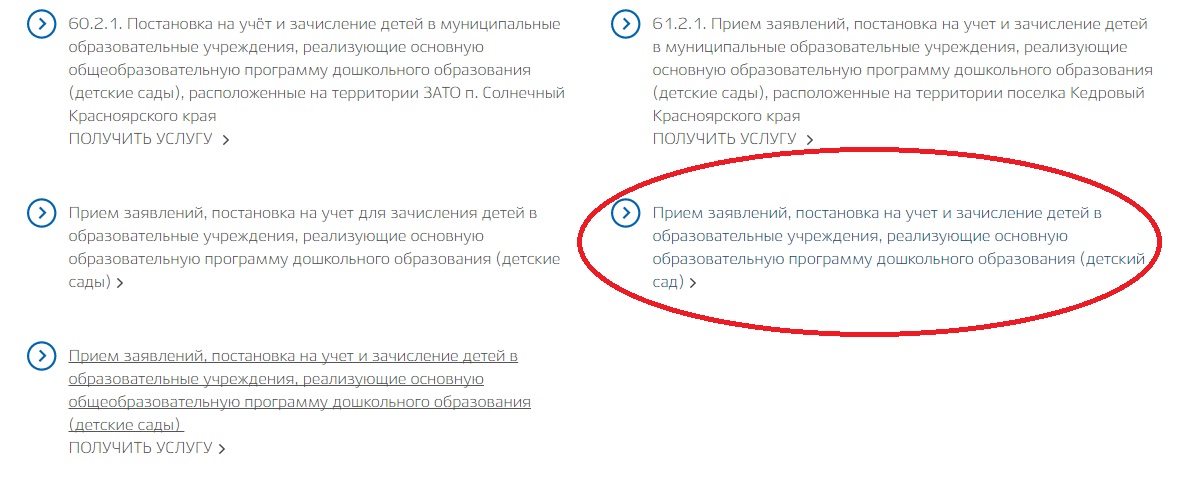 5. Нажмите синюю кнопку "ЗАКАЗАТЬ".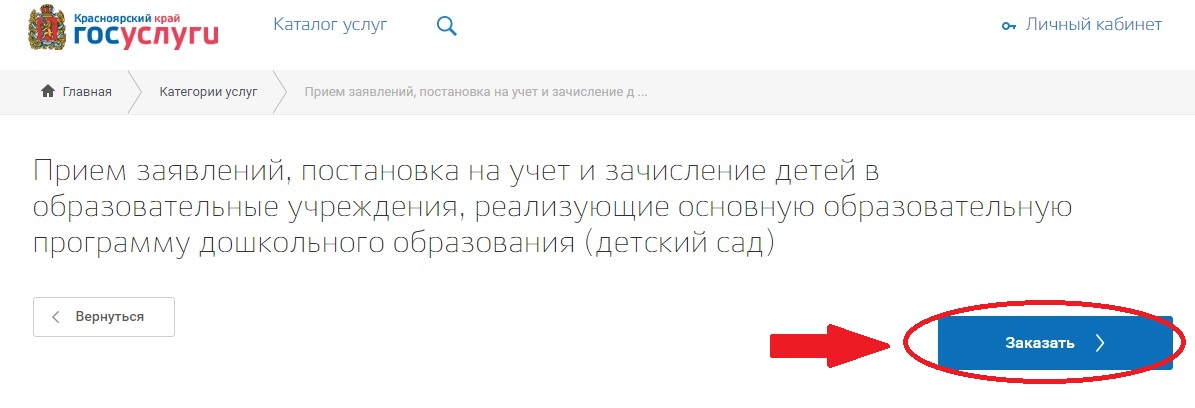 6. Выберите пункт "Начать заполнение заявления заново" и нажмите кнопку "Продолжить".  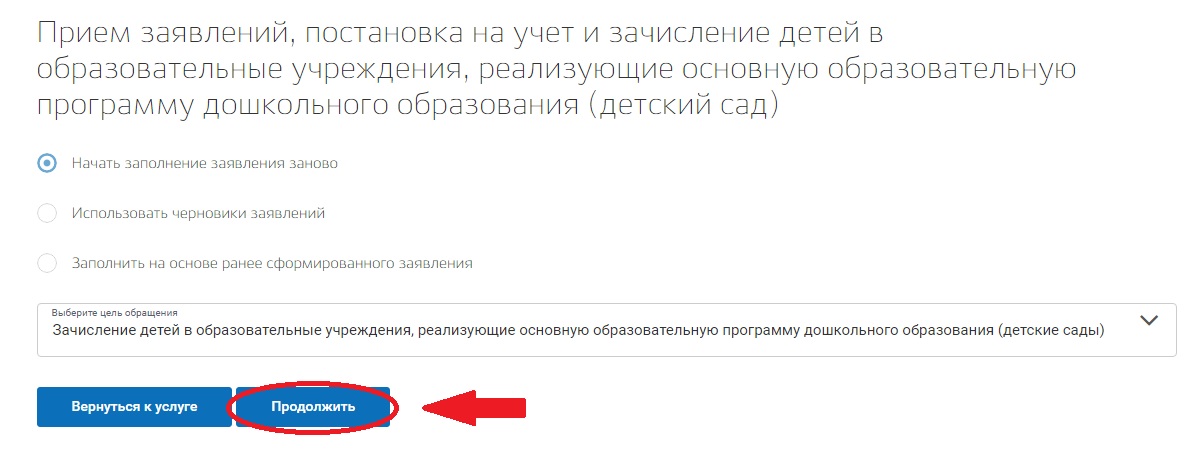 	Далее начинается заполнение заявления на постановку на учет:	Шаг первый - выбор подразделения, в которое будет подано заявление (выберите Рыбинский район, Управление образования администрации Рыбинского района), нажмите кнопку "Далее".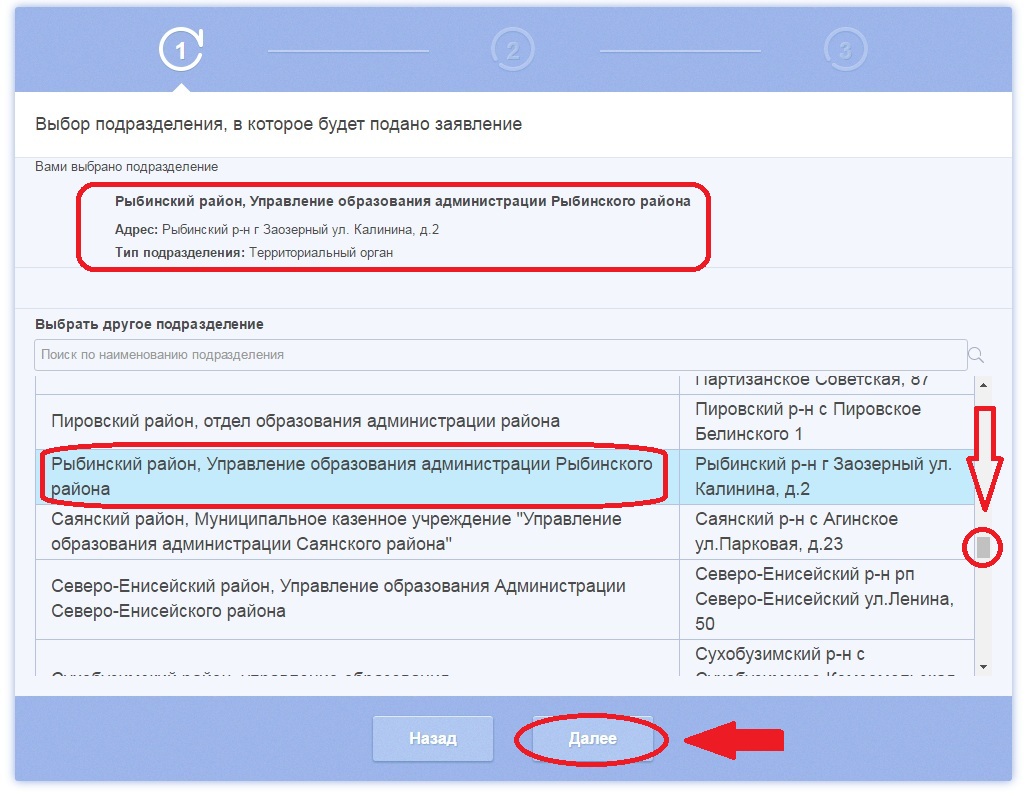 	Шаг второй - выбор варианта оказания услуги (выберите пункт Прием заявлений, постановка на учет и зачисление детей в ДОУ), нажмите кнопку "Далее".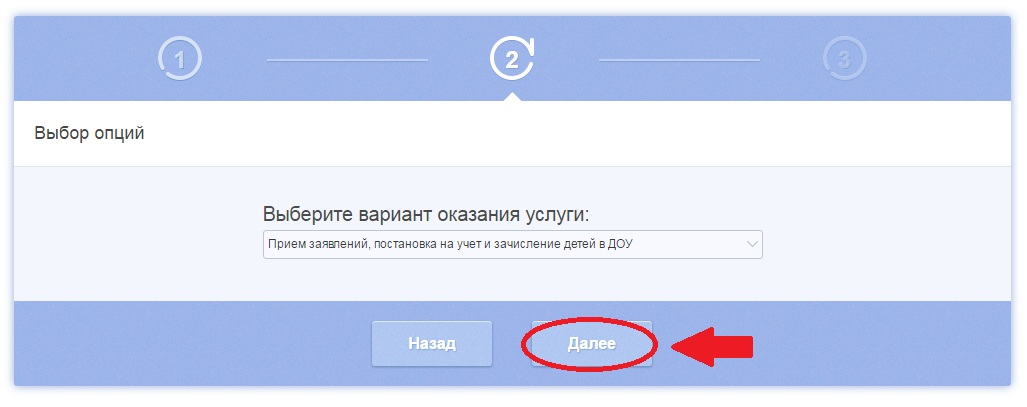 	Шаг третий - формирование заявления (заполните все необходимые поля заявления, прикрепите сканы документов: ), нажмите кнопку "Отправить".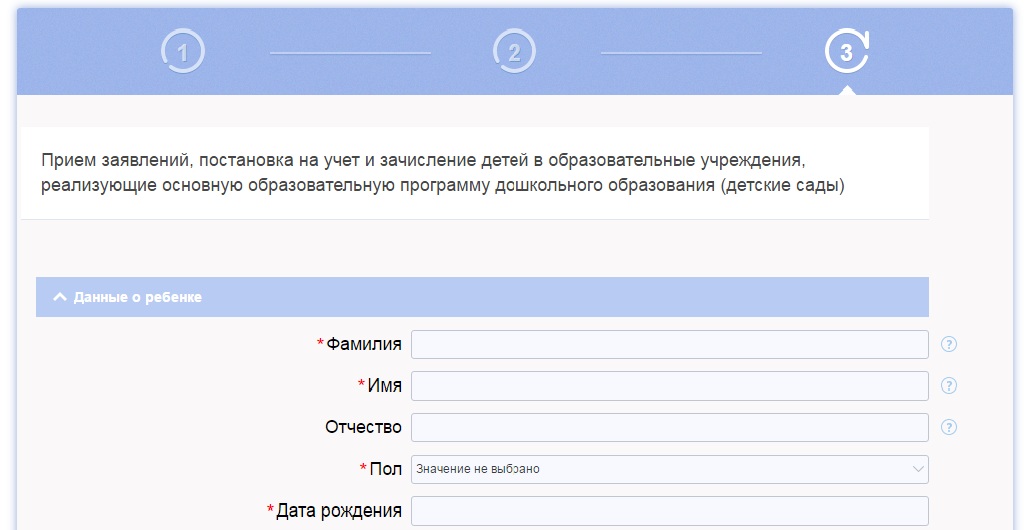 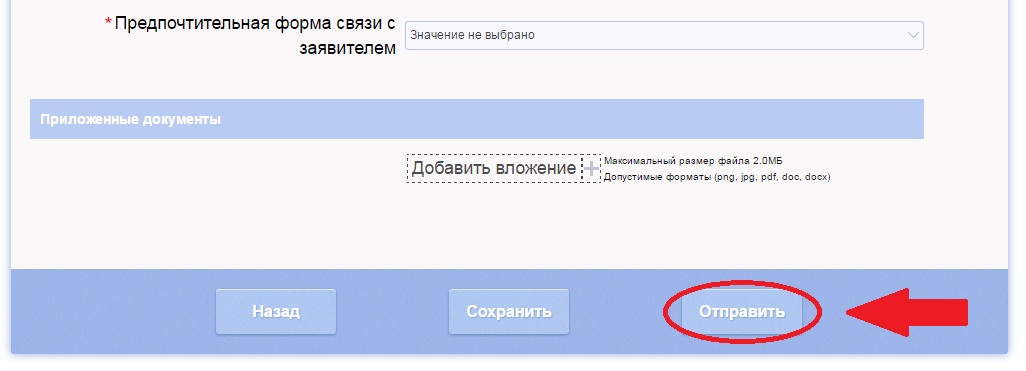 7. Ваше заявление успешно отправлено в ведомство. Вы попадаете в раздел "Мои заявления" личного кабинета, где Вы можете отслеживать статус заявления. Сразу после поступления заявления в систему электронной очереди Вашему заявлению будет присвоен 12-тизначный уникальный идентификатор. После присвоения номера зайдите на официальный портал Красноярского края, выберите раздел "Текущее состояние очереди в детские сады" http://www.krskstate.ru/krao/underschool/queue, введите свой уникальный идентификатор и нажмите кнопку "Показать". В блоке "Первичная информация о положении в очереди" указаны все основные данные по Вашему заявлению, включая статус и номер в очереди. Теперь Вы с легкостью можете отслеживать текущее состояние вашего ребенка на зачисление в детский сад.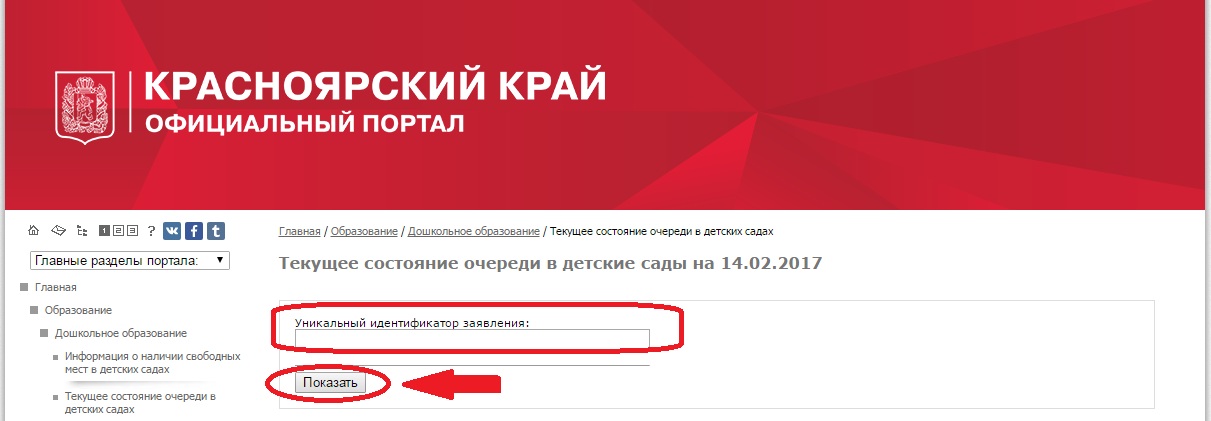 Ответственный специалист Управления образования Рыбинского района:Порохняк Лариса Николаевна, тел. 2-50-25